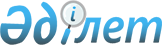 КСРО-ның 50 жылдығы атындағы Қостанай педагогика институтын Қостанай мемлекеттiк университетi етiп қайта құру туралыҚазақстан Республикасы Министрлер Кабинетiнiң қаулысы 6 тамыз 1992 ж. N 662



          Қазақстан Республикасының Министрлер Кабинетi қаулы етедi:




          1. Қазақстан Республикасының Бiлiм министрлiгiнiң КСРО-ның 50 
жылдығы атындағы Қостанай педагогика институтын 1992 жылдың тамыз 
айынан Қазақстан Республикасының Бiлiм министрлiгiне бөлiнген бюджет 
қаржысы шегiнде Қостанай мемлекеттiк университетi етiп қайта құру 
туралы Қазақстан Республикасының Экономика жөнiндегi мемлекеттiк 
комитетiмен, Қазақстан Республикасының Қаржы министрлiгiмен келiсiлген 
ұсынысы қабылдансын.




          2. Педагогика институтын университет етiп қайта құруға облыс, 
өнеркәсiп орындары мен банк мекемелерi есебiнен қосымша қаржы, оның 
iшiнде 1992 жылы 30 миллион сом бөлу туралы Қостанай облысы әкiмiнiң 
ұсынысы мақұлдансын.




          Қостанай облысы әкiмiнiң шақырылған ғалымдар мен жоғары бiлiктi 
мамандар үшiн 10 пәтер бөлетiнi, 1993-1995 жылдары 535 орындық 
студенттер жатақханасы, 100 пәтерлiк тұрғын үй және 200 орындық 
профилакторий салатыны еске алынсын.




          3. Қазақстан Республикасының Экономика жөнiндегi мемлекеттiк 
комитетi, Бiлiм министрлiгi, Қостанай облысының әкiмi экономикалық 
және әлеуметтiк дамудың жоспарын жасаған кезде жоғары оқу орнын 
материалдық-техникалық жарақтандыруды нығайту, оның кадрлар 
потенциалын республиканың университеттерiне ұсынылатын нормаларға 
сәйкес дамыту жөнiнде нақты шаралар көздейтiн болсын. 




          4. Қазақстан Республикасының Бiлiм министрлiгi университеттiң 
құрылымын белгiлесiн, жаңа мамандықтарды (хұқықтану, экономика және 
өндiрiстi басқару, психология, қолданбалы математика, есептеу техникасы 
мен автоматтандырылған жүйелердi бағдарламалармен қамтамасыз ету, 
музыка және халық өнерi) педагогика институтына қабылдау жоспары 
шегiнде ашуды қамтамасыз етсiн, университеттi жоғары бiлiктi 
мамандармен жасақтауға пәрмендi көмек көрсетсiн.





     Қазақстан Республикасының
     Премьер-министрi


					© 2012. Қазақстан Республикасы Әділет министрлігінің «Қазақстан Республикасының Заңнама және құқықтық ақпарат институты» ШЖҚ РМК
				